Titel van het boek:Wie heeft het boek geschreven:Wie is de uitgever van het boek:Illustrator: (Wie heeft de tekeningen voor het boek gemaakt, dus wie heeft de illustraties verzorgd?)Waarom heb jij dit boek uitgekozen?De personages in het boek: (wie zijn de hoofdpersonen? Over wie gaat het en wat kan je over deze personen vertellen? Welke rol hebben zij? Hoe zijn ze? Wat zijn de karakters van deze personen? Zijn ze aardig? Of juist niet. Wat doen ze in het verhaal? )Komen er naast de hoofdpersonen ook nog andere mensen of dieren in voor?Soort verhaal: (is het een waargebeurd verhaal? Een sprookje? Een fantasie verhaal? Een reisverslag, een informatief boek of een griezel verhaal?)Wie in het boek zou jij willen zijn en waarom?Tijd en plaats van het verhaal: (in welke tijd speelt het zich af? Lang geleden? In de toekomst en waar speelt het zich vooral af?)Waar gaat het boek over? Vertel in het kort wat er gebeurde: Wat vond je zelf van het boek? (wat voor cijfer zou jij het boek geven? Wat vond je er leuk of niet leuk in? Zou je een ander adviseren om het te lezen? Waarom wel of waarom niet? Wat heb jij er van geleerd? Wat onthoud je van dit boek?)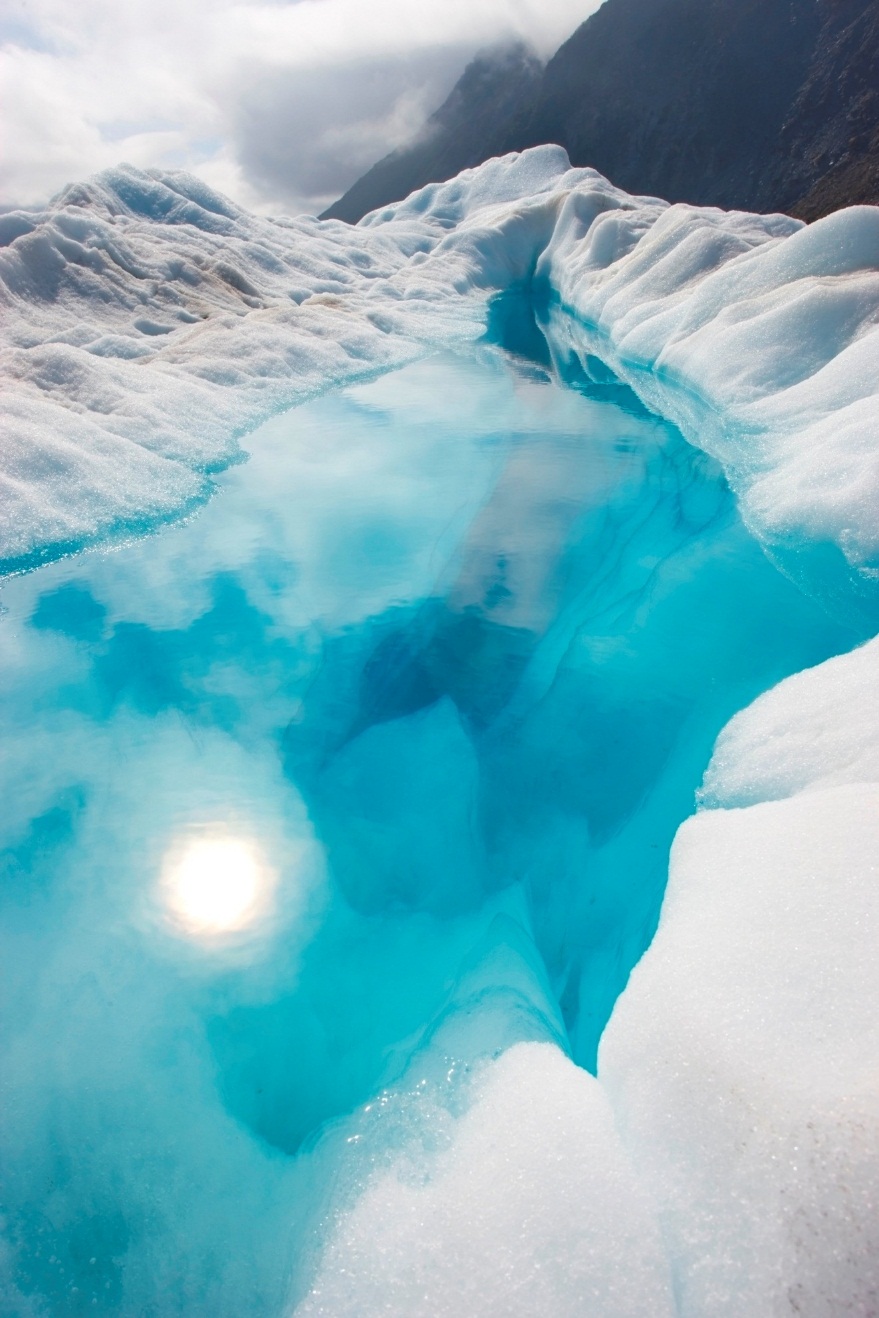 